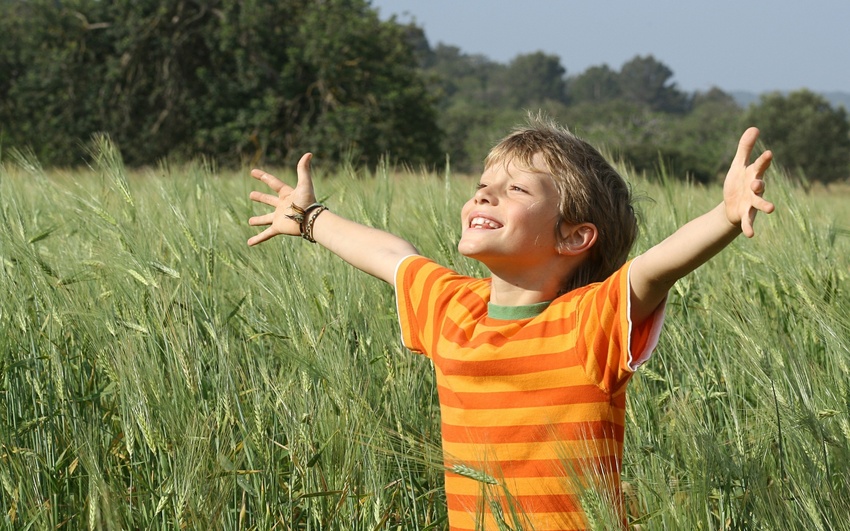 Ты – гражданин России. У тебя, как и у любого человека, есть гражданские обязанности и права. Но знай: твои права особые. Это права ребенка. Они дают тебе преимущество перед взрослыми. Они защитят тебя от несправедливости.«Ребенок приходит в мир беспомощным и беззащитным. Его жизнь. Здоровье и будущее целиком зависят от взрослых»«Ребенок еще не знает, что детям приходится испытывать голод, насилие и унижения»«Ребенок еще не знает, что на земном шаре не прекращаются войны. Люди убивают друг друга и способны спокойно пройти мимо голодных, бездомных, обездоленных»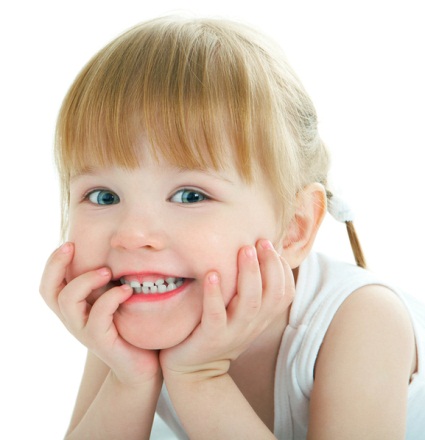 «Ребенок верит в любовь, силу, добро взрослых».Т.Н.ДороноваПРАВА РЕБЕНКА В ДОКУМЕНТАХКОНВЕНЦИЯ О ПРАВАХ РЕБЕНКА устанавливает:Обеспечение в максимальной степени здорового развития ребенка (ст.6);Защиту от произвольного или незаконного вмешательства в личную жизнь ребенка, от посягательства на его честь и репутацию (ст.16);Обеспечение мер по борьбе с болезнями и недоеданием (ст.24);Признание права ребенка на уровень жизни, необходимый для умственного, физического, духовного, нравственного, и социального развития (ст.27);Защиту ребенка от сексуального посягательства (ст.34);Защиту ребенка от других форм жестокого обращения (ст.37);Меры помощи ребенку, явившемуся жертвой жестокого обращения (ст.39).УГОЛОВНЫЙ КОДЕКС РФ предусматривает ответственности:За совершение физического и сексуального насилия, в том числе и в отношении несовершеннолетних (ст. 106-136);За преступления против семьи и несовершеннолетних (ст. 150-157)СЕМЕЙНЫЙ КОДЕКС РФ гарантирует:Право ребенка на уважение его человеческого достоинства (ст.54);Право ребенка на защиту и обязанности органа опеки и попечительства принять меры по защите ребенка (ст.56);Меру «лишение родителей родительских прав» как меру защиты детей от жестокого обращения с ними в семье (ст.69);Немедленное отобрание ребенка при непосредственной угрозе жизни и здоровью (ст.77).ЗАКОН РФ «ОБ ОБРАЗОВАНИИ» утверждает право детей, обучающихся во всех образовательных учреждениях, на «уважение их человеческого достоинства» (ст.5) и предусматривает административное наказание педагогических работников за допущенное физическое или психическое «насилие над личностью обучающегося или воспитанника» (ст.56 ).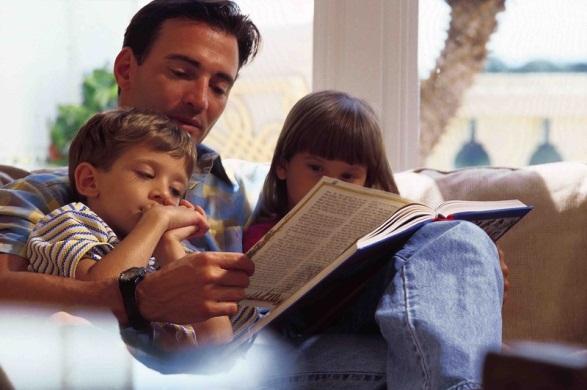  ЗАКОН  « О ЗАЩИТЕ ПРАВ ДЕТЕЙ» гласит: «жестокое обращение с детьми, физическое и психическое насилие над ними запрещены» (ст.14).ПРОФИЛАКТИКА НАРУШЕНИЙ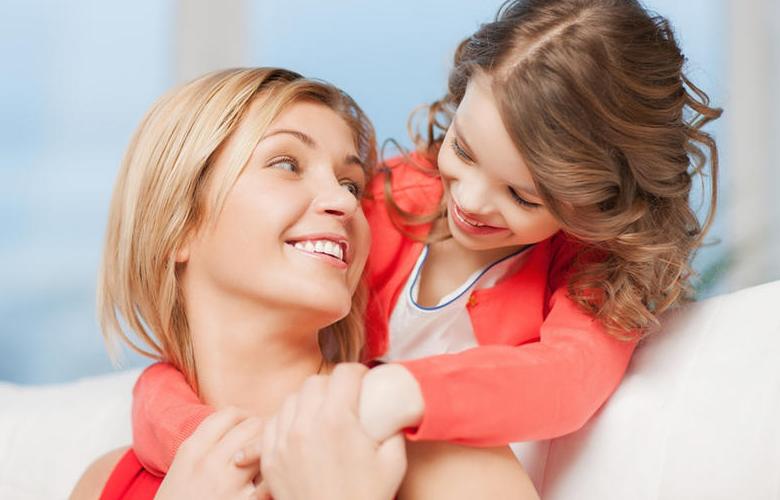 ПРАВ РЕБЕНКА В СЕМЬЕИзвестный детский психотерапевт А.С.Спиваковская выделяет восемь типов родительской любви:Действенная любовь (симпатия, уважение, близость). Формула воспитания: «хочу, чтобы мой ребенок был счастлив, и буду помогать ему в этом». В семье царит теплая эмоциональная обстановка, внимание к интересам ребенка, принятие его как самостоятельной личности. Отстраненная любовь (симпатия, уважение, но большая дистанция в общении).  Формула воспитания: «смотрите, какой у меня прекрасный ребенок, жаль, что у меня мало времени для общения с ним». Высокая оценка успехов и способностей ребенка сочетается  с незнанием его душевного мира, неумением ему помочь.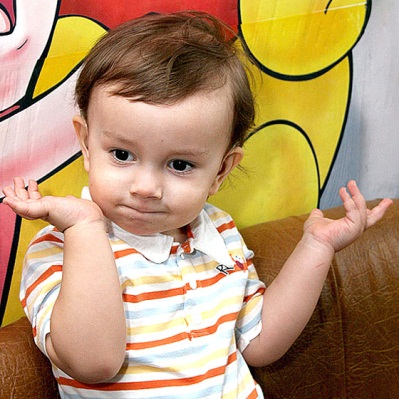 Действенная жалость (симпатия, близость, но отсутствие уважения). Формула: «хотя мой ребенок недостаточно умен и развит, но все равно я его люблю».  Родители признают действительные (а часто мнимые) отклонения в развитии ребенка, начинают чрезмерно его опекать. Снисходительное отстранение (симпатия,  неуважение, большая дистанция в общении). Формула: «нельзя винить моего ребенка в том, что он недостаточно умен и развит». Родители оправдывают личностные особенности ребенка его наследственностью, условиями рождения и т.д. Они признают право ребенка на неблагополучие и несчастье, особо не стараются это предотвратить, не вмешиваются в дела ребенка, плохо осведомлены о переживаниях и внутреннем мире ребенка.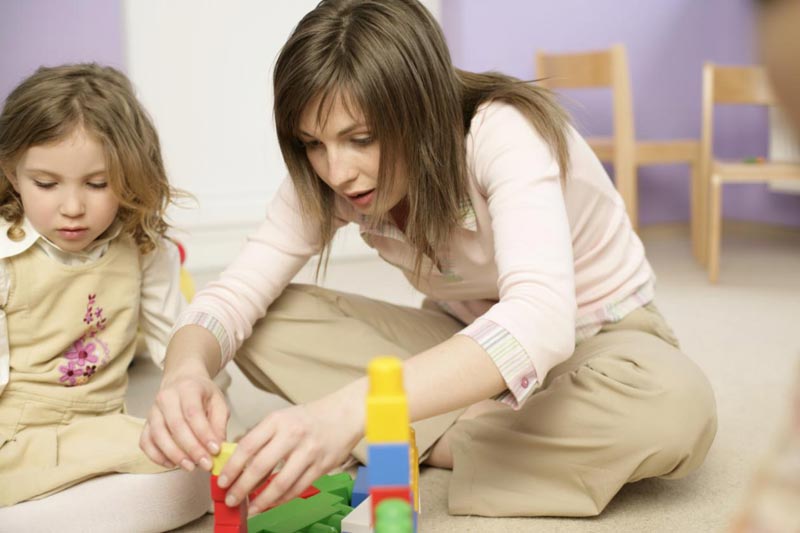 Отвержение (антипатия, неуважение, большая дистанция в общении). Формула: «ребенок меня раздражает, не хочу иметь с ним дела». Родитель холоден, неприступен даже тогда, когда ребенок нуждается в помощи и поддержке.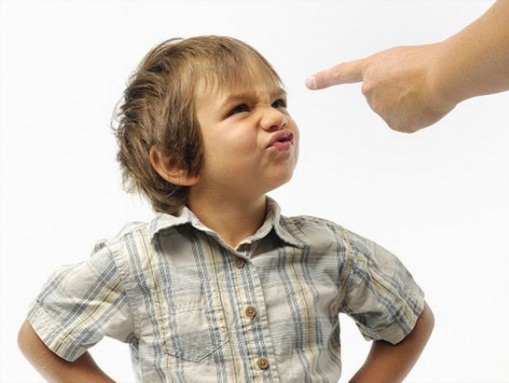 Презрение (антипатия, неуважение, малая дистанция в общении). Формула: «я мучаюсь и страдаю от  того, что мой ребенок так неразвит, неумен, неприятен другим». Родитель не замечает в ребенке ничего положительного, игнорирует любые его достижения, но мучительно переживает свою связь с таким «неудачником». Они признают свое бессилие и переадресовывают ответственность специалистам.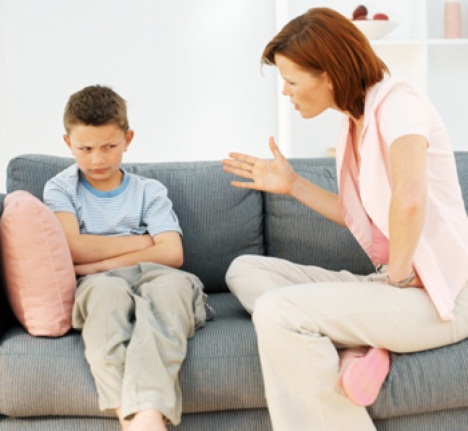 Преследование (антипатия, уважение, близость). Формула: «мой ребенок негодяй, и я докажу ему это!» Родители пытаются  строгостью и жестким контролем «переломить» ребенка. Выступают инициаторами привлечения  к воспитанию общественности. Однако, присутствует признание детской силы и воли.Отказ (антипатия, уважение, большая дистанция в общении). Формула: «я не хочу иметь дело с этим негодяем». В воспитании преобладает отстранение от проблем ребенка, родители как бы «издали следят» за ним, признавая его силу, ценность некоторых личностных качеств. В поведении родителей просматривается не вполне осознанный призыв: «оградите нас от этого чудовища».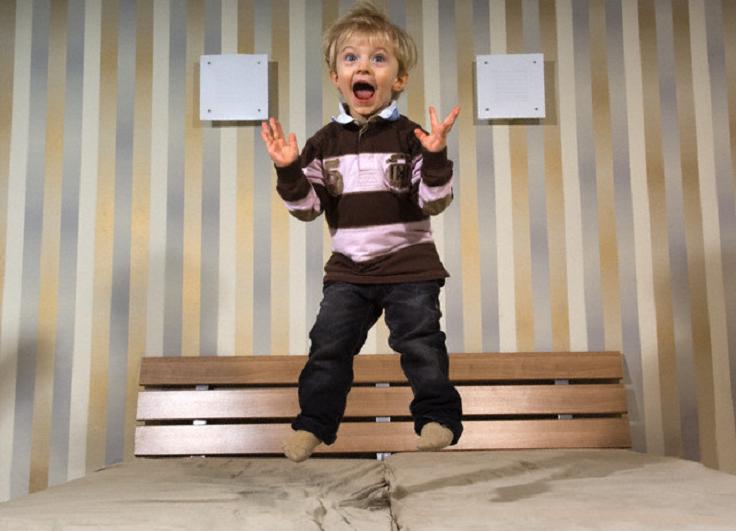 БАЗОВЫЕ РОДИТЕЛЬСКИЕ УСТАНОВКИ,ПОЗВОЛЯЮЩИЕ РЕАЛИЗОВАТЬ ЛЮБОВНЫЕ, УВАЖИТЕЛЬНЫЕ И ДОВЕРИТЕЛЬНЫЕ 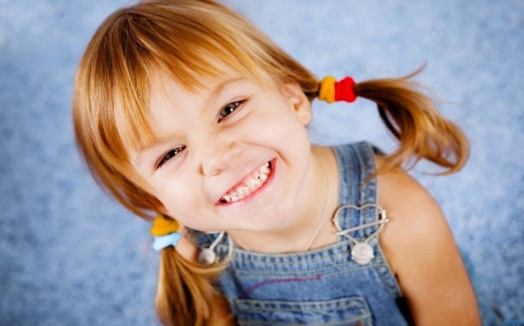 ОТНОШЕНИЯ С РЕБЕНКОМ:Ваш малыш ни в чем не виноват перед вами. Ни в том, что появился на свет.  Ни в том, что создал вам дополнительные трудности, Ни в том, что не дал ожидаемого  счастья. Ни в том, что не оправдал ваши ожидания. И вы не в праве требовать, чтобы он разрешил эти проблемы. Ваш ребенок – не ваша собственность, а самостоятельный человек. И решать до конца его судьбу, а тем более ломать по своему усмотрению ему жизнь вы не имеете права. Вы можете лишь помочь ему выбрать жизненный путь, изучив его способности и интересы и создав условия для их реализации.Ваш ребенок далеко не всегда будет послушным и милым. Его упрямство и капризы так же неизбежны, как сам факт присутствия его в семье.Во многих капризах и шалостях вашего ребенка повинны вы сами. Потому что вовремя не поняли его. Пожалели свои  силы и время. Стали воспринимать его через призму несбывшихся надежд и просто раздражения. Стали требовать от него того, что он попросту не может вам дать – в силу особенностей возраста или характера. Короче – не желали принимать его таким, каков он есть. 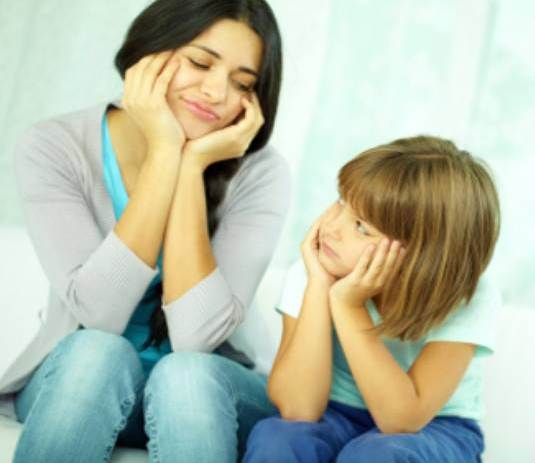 Вы должны всегда верить в то лучшее, что есть в вашем малыше. В то лучшее, что в нем еще будет. Не сомневаться в том, что рано или поздно это лучшее непременно проявится. И сохранять оптимизм во всех  педагогических невзгодах.В ВОСПИТАНИ РЕБЕНКА:ФАКТОРЫ    РИСКАалкогольные традиции непоследовательность в воспитанииродители не контролируют поведение детейизлишне суровое воспитание«кумир семьи», ребенку позволяется и прощается всё отсутствует привязанность  и любовь к другим членам  семьи 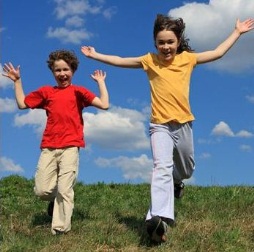 родители не ждут больших достижений от своих детей насилие. ФАКТОРЫ   ЗАЩИТЫустановлены близкие душевные отношения в семье поощряется приобретение знанийценятся принципыимеется опыт выхода из стрессовых ситуацийродители  проводят много времени с детьмичлены семьи заботятся и защищают друг другародители  устанавливают доверительные отношения с детьми, умеренно критикуя их семья поддерживает связь с педагогамиобязанности  распределены посильно. КАК ФОРМИРУЕТСЯЛИЧНОСТЬ РЕБЕНКА:Если ребенка постоянно критикуют- он учится ненавидеть.Если ребенок живет во вражде- он учится агрессивности.Если ребенка высмеивают- он становится замкнутым.Если ребенок растет в упреках- он учится жить с чувством вины.Если ребенок живет в терпимости- он учится принимать других.Если ребенка подбадривают- он учится верить в себя.Если ребенка хвалят- он учится верить в людей.Если ребенка поддерживают- он учится ценить себя.Если ребенок растет в атмосфере понимания и дружелюбия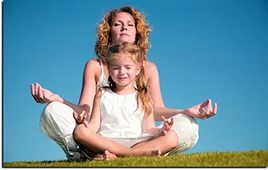 - он учится находить любовь в этом мире.